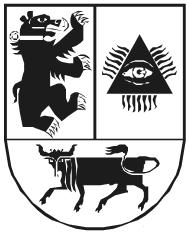 ŠIAULIŲ MIESTO SAVIVALDYBĖS BIUDŽETINĖ ĮSTAIGA ŠIAULIŲ DAILĖS GALERIJA2020 METŲ II KETVIRČIO FINANSINIŲ ATASKAITŲ RINKINIO AIŠKINAMASIS RAŠTAS2020 m. rugpjūčio 21 d.I. BENDROJI DALIS  Šiaulių miesto savivaldybės biudžetinė įstaiga Šiaulių dailės galerija (toliau – Galerija) - viešasis juridinis asmuo, kodas 193309312, buveinės adresas – Vilniaus g. 245, LT-76343 Šiauliai. Šiaulių dailės galerijos pagrindinė veiklos sritis – vaizduojamasis menas. Galerijos veiklos tikslai: tenkinti miesto gyventojų kultūrinius ir meninius poreikius, skatinti kultūrinį aktyvumą ir kūrybiškumą; organizuoti ir rengti šiuolaikinio meno parodas ir projektus, pristatyti visuomenei Lietuvos ir užsienio šalių šiuolaikinio meno tendencijas, meno raidos įvairovę; ugdyti visuomenės sampratą apie šiuolaikinį meną, atskleisti jo ištakas, savitumą, kultūrinę vertę, ryšius su pasaulio meno ir kultūros procesais.Šiaulių dailės galerija, įgyvendindama šiuos tikslus, atlieka tokias funkcijas: rengia miesto, respublikines ir tarptautines šiuolaikinio ir profesionaliojo vaizduojamojo meno parodas; vykdo edukacines programas, susitikimus su meno kūrėjais; skatina miesto menininkų kūrybinius ieškojimus, palaiko jų menines iniciatyvas, informuoja visuomenę apie viešus renginius, vykdo informacinio bei reklaminio pobūdžio veiklą; dalyvauja Lietuvos ir tarptautiniuose kultūros projektuose; vykdo ir rengia vaikų neformaliojo švietimo programas.2020 m. birželio 30 d. Šiaulių dailės galerijoje dirbo 9 darbuotojai.Šiaulių miesto savivaldybės biudžetinė įstaiga Šiaulių dailės galerija sudaro ir teikia atskirus žemesniojo lygio finansinių ataskaitų ir biudžeto vykdymo ataskaitų rinkinius. 2020 m. II ketvirčio finansinių ataskaitų rinkinys sudarytas pagal 2020 m. birželio 30 d. duomenis.Šiaulių dailės galerija filialų ir struktūrinių padalinių neturi. Šiaulių dailės galerijos finansinėse ataskaitose pateikiami duomenys išreikšti Lietuvos Respublikos piniginiais vienetais - eurais. II. APSKAITOS POLITIKABendrieji apskaitos principai, metodai ir taisyklės Teikiame nuorodą į paskutinį finansinių ataskaitų rinkinį, kuriame buvo aprašyta apskaitos politika – 2019 metų finansinių ataskaitų rinkinys.                                                 III. PASTABOS         Finansinės būklės ataskaitoje informacija pateikta pagal 2020 metų birželio 30 d. duomenis  ir lyginamoji praėjusių finansinių metų paskutinės dienos informacija.                 1. Nematerialusis turtas2020 m. birželio 30 d. įstaigos nematerialiojo turto likutinė vertė – 97,24 Eur. 	2. Ilgalaikis materialus turtas2020 metų birželio 30 d. balanse ilgalaikio turto likutinė vertė 357004,16 Eur  iš jų: pastatai -     341462,03 Eur, mašinos ir įrenginiai – 13015,10 Eur, baldai ir biuro įranga – 1188,39 Eur, kitas turtas – 1338,64 Eur. Per II ketvirtį nurašyto (perduoto) turto nebuvo.	3. Ilgalaikis finansinis turtasĮstaiga ilgalaikio finansinio turto neturi - 0,00 Eur.        4. Biologinis turtasĮstaiga biologinio turto neturi - 0,00 Eur.	5. Trumpalaikis turtasĮstaigos trumpalaikis turtas per ketvirtį sudarė – 47429,25 Eur.	6. Išankstiniai apmokėjimaiPer šį laikotarpį išankstinių mokėjimų sumos sudaro – 0,01 Eur.	7. Per vienus metus gautinos sumosGautinos sumos sudaro – 28043,47 Eur.	8. Pinigai ir pinigų ekvivalentaiAtaskaitinio laikotarpio pabaigoje pinigų likutis banko atsiskaitomojoje sąskaitoje – 19385,77 Eur.       9. Trumpalaikiai įsipareigojimaiTrumpalaikės mokėtinos sumos - tai tiekėjams mokėtinos sumos – 1919,71 Eur, sukauptos mokėtinos sumos – 16610,38 Eur, su darbo santykiais susiję įsipareigojimai – 9745,64 Eur.     10. Pagrindinės veiklos pajamos Pagrindinės veiklos pajamos 2020 m. birželio 30 dienai – 77437,33 Eur. Veiklos pajamas sudaro finansavimo pajamos – 75357,23 Eur. bei pagrindinės veiklos kitos pajamos – 2080,10 Eur. 	11. Pagrindinės veiklos sąnaudosPagrindinės veiklos sąnaudos per ataskaitinį laikotarpį  - 77541,50 Eur. Didžiąją dalį šių sąnaudų per ketvirtį sudarė darbo užmokesčio, socialinio draudimo ir atostogų rezervo sąnaudos 63939,68 Eur.	12. Pagrindinės veiklos perviršis ar deficitasPagrindinės veiklos deficitą sudaro – 104,17 Eur.	Per ataskaitinį laikotarpį apskaitos politikos keitimo, klaidų taisymo, neapibrėžtų įsipareigojimų, reikšmingų įvykių ir turto pokyčių nebuvo.	Neapibrėžtų įsipareigojimų ir neapibrėžtų turto pokyčių per ataskaitinį laikotarpį nebuvo.	Sprendimų dėl teisinių ginčų nėra.	Reikšmingų įvykių po paskutinės tarpinio ataskaitinio laikotarpio dienos nebuvo.       L.e.p. direktorė				                                Ernesta ŠimkienėŠiaulių miesto savivaldybės Švietimo centroCentralizuotos buhalterinės apskaitos padalinio vyriausioji buhalterė 			                                            Stanislava Vaičiulienė                                  					                                                      Ataskaitas rengė:Šiaulių miesto savivaldybės Švietimo centro Centralizuotos buhalterinės apskaitos padalinio buhalterėViktorija Saročkienė, tel. +370 610 34361